ZAM.272.1.13.2022  				         Brzeg, dnia 9 listopada 2022 r.                                                                                 -strona internetowa prowadzonego postępowania-ZAWIADOMIENIE O WYBORZE OFERTYdotyczy postępowania o udzielenie zamówienia klasycznego o wartości mniejszej niż progi unijne w trybie podstawowym bez przeprowadzenia negocjacji na zadanie pn. „Remont Domu Pomocy Społecznej  w Jędrzejowie. Etap I – częściowa wymiana stolarki okiennej oraz roboty dekarskie” – drugie postępowanie Działając na podstawie art. 253 ust. 2  ustawy z dnia 11 września  2019 r. Prawo zamówień publicznych (tj. Dz. U. 2022, poz. 1710 z późn. zm) zwanej dalej „ustawa Pzp” zamawiający informuje, że dokonał wyboru oferty najkorzystniejszej.Jako ofertę najkorzystniejszą  uznano ofertę złożoną przez wykonawcęVICTUM PROFESSIONAL Sp. z o.o. Sp. K.Ul. Otmuchowska 4b49-200 GrodkówW niniejszym postępowaniu została złożona tylko jedna oferta. Wykonawca nie podlega wykluczeniu, jego oferta nie podlega odrzuceniu, wykonawca spełnia warunki udziału w postępowaniu oraz jego oferta przedstawia najkorzystniejszy bilans ceny  i innych kryteriów określonych w SWZ.Punktacja przyznana ofercie  w poszczególnych kryteriach oceny ofert wraz z łączną liczbą punktów przedstawia się następująco:WICESTAROSTA            (—)Ewa Smolińska Sprawę prowadzi Aleksandra Kurpiel, tel. 77 444 79 21Opracowała dn. 09.11.2022r. Aleksandra Kurpiel 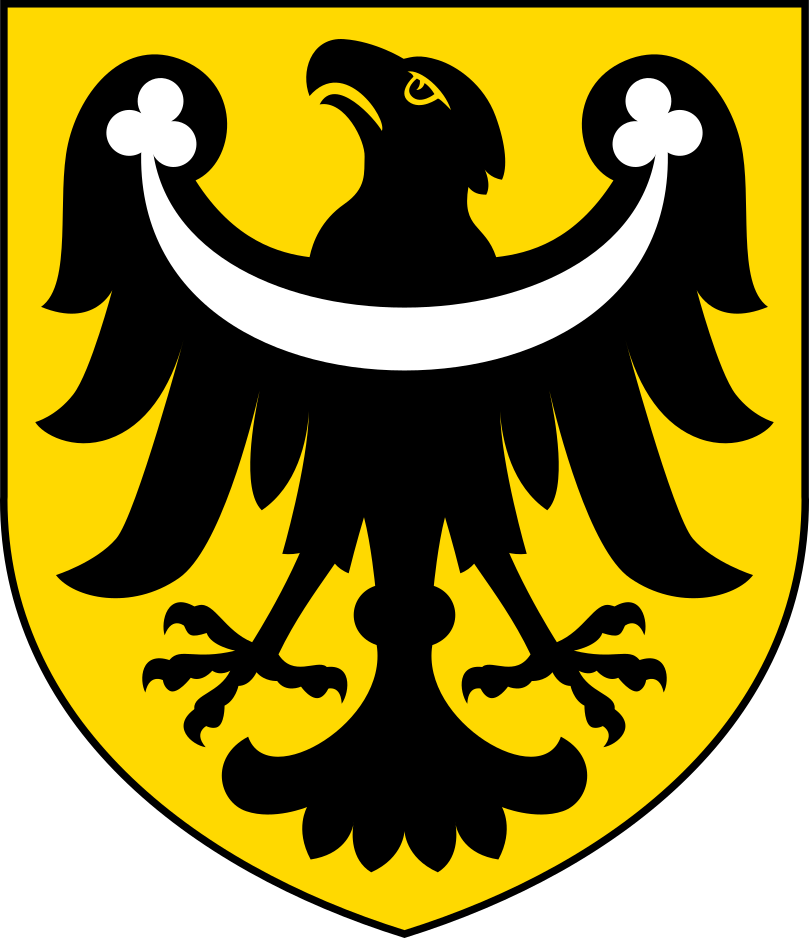 Powiat Brzeski - Starostwo Powiatowe w Brzeguul. Robotnicza 20, 49-300 Brzegcentrala tel. (+48) 77 444 79 00 (do 02)https://brzeg-powiat.pl/Numer ofertyNazwa (firma) i adres Wykonawcy,którego oferta została otwartaIlość uzyskanych pkt w kryterium „cena”, waga 60%`Ilość uzyskanych pkt w kryterium „okres gwarancji” waga 40%Łączna ilość uzyskanych pkt1.VICTUM PROFESSIONAL Sp. z o.o. Sp. K. Ul. Otmuchowska 4b, 49-200 Grodków60 pkt 40 pkt 100,00